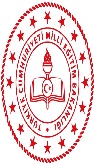 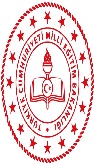 RANDEVU GÜN VE SAATLERİRANDEVU GÜN VE SAATLERİRANDEVU GÜN VE SAATLERİRANDEVU GÜN VE SAATLERİRANDEVU GÜN VE SAATLERİÖĞRETMEN ADIBRANŞIPAZARTESİSALIÇARŞAMBAPERŞEMBECUMATunahan BİNGÖLAna Sınıfı Öğretmeni14.00-15.0014.00-15.00Melahat ÖZÇELİKSınıf Öğretmeni12.20-12.5012.20-12.5012.20-12.5012.20-12.50Murat FİDANSınıf Öğretmeni12.20-12.5012.20-12.5012.20-12.5012.20-12.50Asuman Fazile ŞAHİNSınıf Öğretmeni12.20-12.5012.20-12.5012.20-12.5012.20-12.50Fatıma AKDENİZSınıf Öğretmeni12.20-12.5012.20-12.5012.20-12.5012.20-12.50